MODULO DI ISCRIZIONE AL CONCORSO “PERUGIA IN FIORE”2022(compilare IN STAMPATELLO)Io sottoscritto/a: Cognome..................................................Nome………………………………………………………Residente in .............................................Via/Piazza ………………………………… n° ................. CAP: ........................ Tel./cell...................................................................................................................................................
E-mail: ...................................................................................................................................................DICHIARO di voler partecipare al Concorso “PERUGIA IN FIORE” di cui accetto  il relativo regolamento disciplinare in tutte  le sue parti e invierò ad allestimento completato  - n. ____ fotografie ritraenti il balcone/davanzale/terrazzo, di cui ho la piena disponibilità (in qualità diproprietario/locatario/condomino/ecc.) o di spazio pubblico o spazio commerciale, situato in via ............................................................................................................................................................... (specificare il piano)..............altro……………………………………………………………………)DICHIARO - che le fotografie rappresentano fedelmente lo stato dei luoghi, che l’allestimento si trova all’indirizzo sopra indicato e sono consapevole che, in caso di dichiarazioni inesatte/parziali/non corrispondenti, la Commissione disporrà l’esclusione dal Concorso, anche a seguito di verifiche; - di essere autore e/o proprietario delle fotografie inviate; - che il materiale presentato non viola in nessun modo i diritti di terzi, le leggi e il regolamento esistente; che nelle fotografie non devono essere presenti immagini di persone fisiche; di aver preso visione del regolamento e di accettarlo in tutte le sue parti;di essere disponibile ad accettare gli eventuali sopralluoghi della GiuriaAUTORIZZOl’Associazione Rione di Porta Eburnea APS e l’Associazione Garden Club Perugia ad utilizzare e pubblicare le fotografie inviate (con indicazione del nome dell’autore) ed al trattamento dei dati personali ai sensi del D.Lgs 196/2003 e ss.mm.ii., nonché ai sensi del Regolamento UE 679/2020. Si allega,una breve descrizione della composizione:Data .............................................                                Firma…………………………………………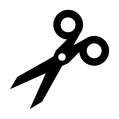 ELENCO DEI VIVAISTI, AMICI DELLA MANIFESTAZIONE:BAVICCHI CENTRO GIARDINAGGIO Via della Valtiera 293, 06135 Ponte San Giovanni Perugia Tel. 075 394172 dario.bavicchi@bavicchi.itBAZZOFFIA VIVAI Via Sambro, 2, 06084 Bettona (Pg) Tel. 3666735767 bazzoffiavivai@libero.itIDEA VERDE Str. Tuderte, 174, 06132 Perugia tel. 075 388569 g.maccherani@vivaiideaverde.itLA ROSA DEL BORGHETTO Str. del Borghetto, 10, 06129 Perugia tel. 3384627488 info@larosadelborghetto.itMASSARRONI VIVAI PIANTE Via Pieve di Campo, 196, 06135 Ponte San Giovanni tel. 075393226 luana@massarroni.itSEMENTI ROSI di Marisa Rosi, Via Bella, 06122 Perugia Tel. 0755725774 marisabrugnoni0@email.comUMBRAFLOR Azienda Vivaistica Regionale Via del Castellaccio 6 06038 SpelloTel.Fax:0742.31500direzione@umbraflor.itQUANDO FIORIRANNO LE ROSE Via Ospedale delle Pareti 06081 Assisi Tel.339 701 1986rosetoassisi@hotmail.it